Data aktualizacji: 9.11.2021 rOpracowała: Ewa KisielewiczNazwa działu serwisu: Aktualności/Promocja ZdrowiaTytuł dokumentu: Zaproszenie – Konferencja pn.„ Jak realizować w szkole edukację zdrowotną w                                                        zakresie profilaktyki  HIV/AIDS i innych chorób przenoszonych                                                        drogą płciową? W pandemii COVID-19 nie zapominajmy o HIV!”Czynność:  Nowy dokumentTreść:Państwowy Powiatowy Inspektor Sanitarny w Krakowie zaprasza Państwa do udziału w  konferencji on-line pod tytułem: „Jak realizować w szkole edukację zdrowotną w zakresie profilaktyki  HIV/AIDS i innych chorób przenoszonych drogą płciową? W pandemii COVID-19 nie zapominajmy o HIV!” organizowanej przez Zespół realizujący Krajowy Program Zapobiegania Zakażeniom HIV i Zwalczania AIDS w woj. małopolskim we współpracy z Ekspertem Wojewódzkim ds. Informacji o Narkotykach i Narkomanii Województwa Małopolskiego. 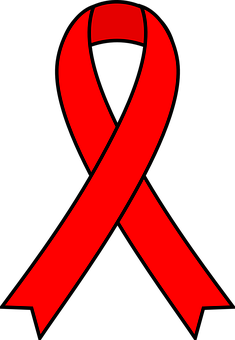 Konferencja adresowana jest do pracowników  placówek szkolno-wychowawczych (nauczycieli, pedagogów, wychowawców) oraz struktur jednostek samorządowych i wojewódzkich.Konferencja odbędzie się 25 listopada w godz. 10.00 – 14.30 na platformie Zoom.Formularz zgłoszeniowy (w załączeniu) należy przesłać na adres email:  konferencja@wsse.krakow.pl do dnia 21 listopada 2021 r. (decyduje kolejność zgłoszeń).  Warunkiem uczestniczenia jest otrzymanie od organizatora e-maila w dniach 22-24 listopada br. z potwierdzeniem zakwalifikowania do udziału oraz danymi do logowania. 
Załącznik:Załącznik nr 1 - Zaproszenie na konferencjeZałącznik nr 2 – Program konferencjiZałącznik nr 3 – Formularz zgłoszeniowy